May 22, 2019Docket No. P-2018-3006500Utility Code: 125100Pamela C. Polacek100 Pine StreetPO Box 1166Harrisburg, PA  17108-1166Re: Valley Energy, Inc., Supplement No. 48 to Tariff Gas – Pa. P.U.C. No. 2       East Athens Expansion Project – Compliance FilingDear Ms. Polacek:	By Order entered May 9, 2019, the Commission authorized Valley Energy, Inc.(the Company) to file a tariff supplement in accordance with the rates, terms and conditions contained in the Joint Petition for Settlement filed in the above docketed rate investigation.  On May 21, 2019, the Company filed Supplement No. 48 to Tariff Gas – Pa. P.U.C. No. 2 to become effective May 22, 2019 in compliance with the Order.	Commission Staff has reviewed the tariff revisions and found that suspension or further investigation does not appear warranted at this time.  Therefore, in accordance with 52 Pa. Code Chapter 53, Supplement No. 48 to Tariff Gas – Pa. P.U.C. No. 2 is effective by operation of law as of the effective date contained on each page of the supplement.  However, this is without prejudice to any formal complaints timely filed against said tariff revisions.	If you have any questions in this matter, please contact Marissa Boyle, Bureau of Technical Utility Services, at (717) 787-7237 or maboyle@pa.gov.						Sincerely,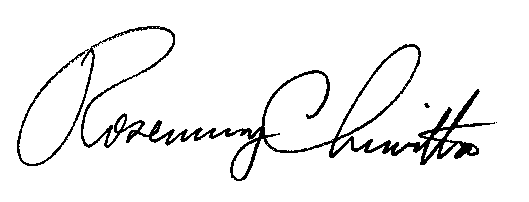 	Rosemary Chiavetta	Secretary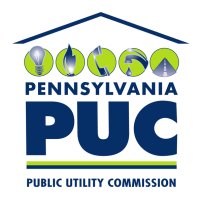 COMMONWEALTH OF PENNSYLVANIAPENNSYLVANIA PUBLIC UTILITY COMMISSION400 NORTH STREET, HARRISBURG, PA  17120IN REPLY PLEASE REFER TO OUR FILE